Инструкция для обучающегося ГБПОУ РО «РСК» при обучении по  образовательным программ среднего профессионального образования с применением элементов дистанционных образовательных технологий и электронного обучения.Обучающимся ГБПОУ РО «РСК» в период с 23 марта 2020 года и до окончания периода действия режима повышенной готовности на территории Ростовской области, предоставляется возможность перейти на обучение с применением элементов дистанционных образовательных технологий и электронного обучения. На сайте ГБПОУ РО «РСК» (www.rndsk.ru) можно получить рекомендации по следующим вопросам:-  о наборе электронных ресурсов, которые допускаются к использованию в учебном процессе (электронные ресурсы и приложения, ресурсы информационно-библиотечного центра образовательной организации) (Приложение №1);- о возможностях использования официального сайта www.rndsk.ru, для доступа к элементам дистанционных образовательных технологий и электронного обучения для контроля и сопровождения образовательного процесса, в том числе методических материалах (Приложение №2);- о вариантах и формах обратной связи и общения (Skype), способов взаимодействия педагогических работников и обучающихся (Приложение №3).- о расписании и графике текущей и при необходимости промежуточной аттестации для каждой группы обучающихся в соответствии с вводимой для них формой образовательного процесса;- о порядке оказания учебно-методической помощи обучающимся, в том числе в форме индивидуальных консультаций, оказываемых дистанционно с использованием информационных и телекоммуникационных технологий;- обучающиеся, проживающие в общежитиях, вправе самостоятельно принять решение о выезде из общежития.Приложение №1Перечень ресурсов, рекомендованных для организации элементов дистанционных образовательных технологий и электронного обучения Приложение №2Инструкция по использованию официального сайта www.rndsk.ru,для доступа к элементам дистанционных образовательных технологий и электронного обучения.Для доступа к электронному обучению необходимо войти на сайт колледжа – www.rndsk.ru. На главной странице сайта, под блоком «Новости», перейти по ссылке «Дистанционное обучение» (скриншот №1)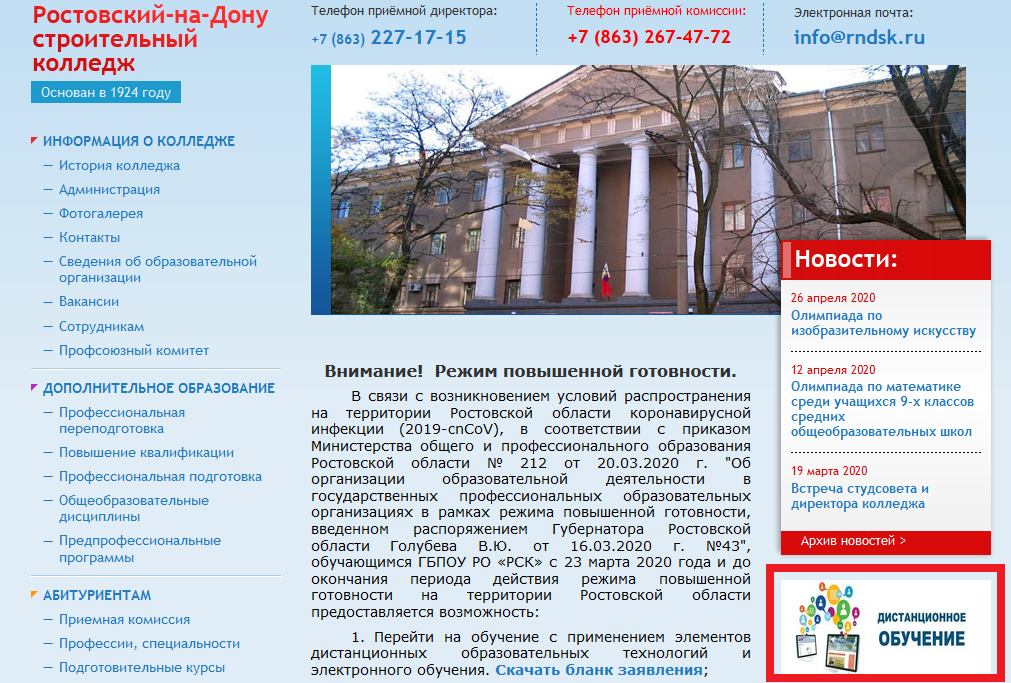 Скриншот №1На странице с группами, найти свой курс обучения, выбрать шифр своей группы (скриншот №2).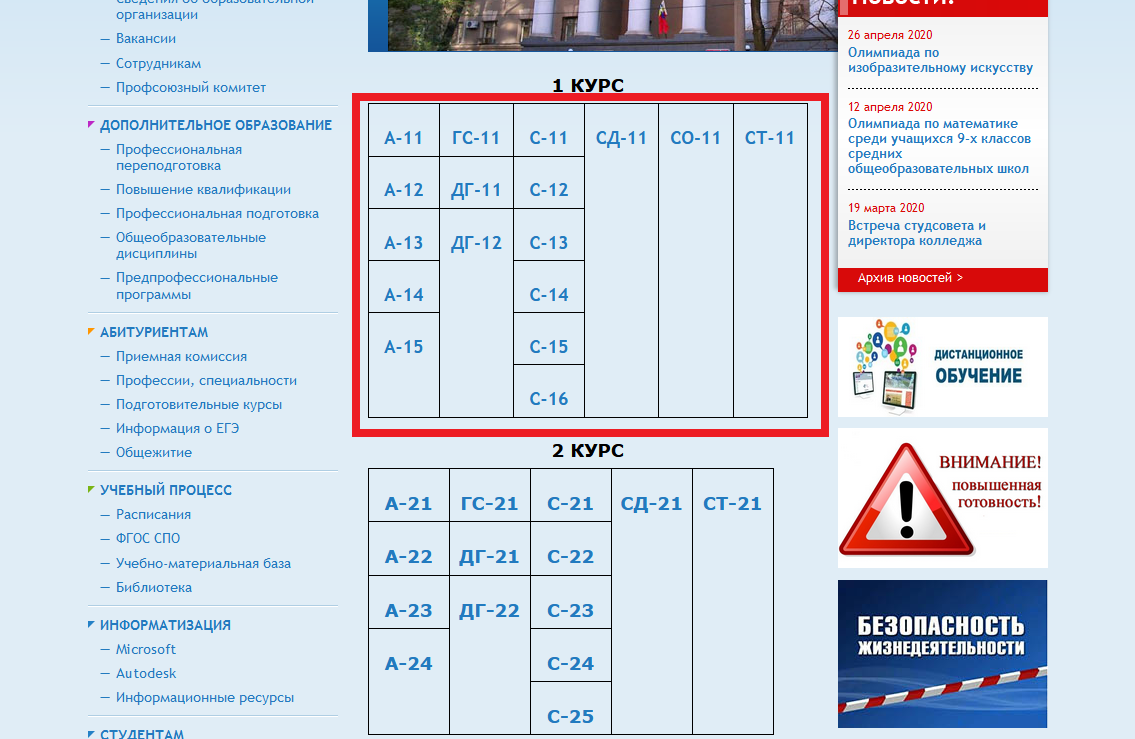 	Скриншот №2	На странице с предметами найти строку с необходимым предметом и преподавателем. Перейти по ссылке (наименование предмета), для доступа к сообществу в социальной сети «ВКонтакте» (скриншот №3). 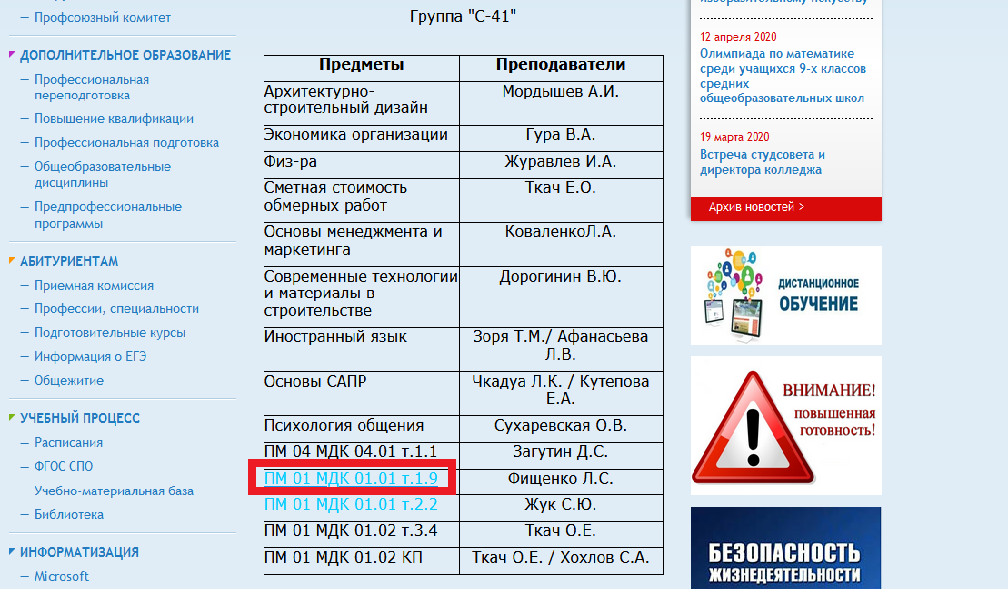 Скриншот №3Приложение №3Контактная информация.№Название ресурсаСсылкаРоссийская электронная школа. Видеоуроки и тренажеры по всем учебным предметамhttps://resh.edu.ruМосковская электронная школа. Видеоуроки, сценарии уроков.https://uchebnik.mos.ru/catalogueИнтернет урок. Библиотека видеоуроков.  https://interneturok.ruСПО в ЭБС Знаниумhttps://new.znanium.com/collections/basicОбразовательная платформа «Юрайт»https://urait.ru/news/1064 ЭБС Ланьwww.e.lanbook.comИнформационный ресурс издательского центра «Академия»https://www.academia-moscow.ru/Электронная библиотека Издательского центра «Академия»https://academia-library.ru/ Интернет-портал московского среднего профессионального образованияhttps://spo.mosmetod.ru/Цифровая образовательная платформа московских колледжейhttps://spo.mosmetod.ru/distantПерсональная образовательная платформаeor-madk.com.ruЭлектронные библиотеки znanium.comЭлектронные библиотекиurait.ruИнформационный банковский порnалbanki.ruЭлектронный ресурс Банка Россииcbr.ruФедеральный центр электронных образовательных ресурсов http://fcior.edu.ru,Единое окно доступа к образовательным ресурсам http://window.edu.ruЕдиная коллекция цифровых образовательных ресурсовhttp://school-collection.edu.ruЭлектронно-библиотечная система от правообладателяhttps://www.book.ruЭлектронный образовательный контентhttps://lawcol.mskobr.ru/elektronnye_servisy/elektronnyiy-obrazovatelnyiy-kontentОблачные технологии (видеоуроки, лекции, практические работы, проверочные работы)http://www.netklacc.ruЭлектронная библиотека "Знаниум"Znanium.comЭБСBOOK.RUФедеральный центр информационно-образовательных ресурсов Сollege.ruПлатформа learningapps.orgЭлектронно-библиотечная система "Научная электронная библиотека" eLIBRARY.RU,Медиатека образовательных ресурсовhttp://store.temocenter.ru/Электронно-библиотечная система «ЮРАЙТ» www.biblio-online.ru"Инфоурокhttps://infourok.ruБиблиотека видеоуроков https://interneturok.ru/АРТ консервацияhttp://art-con.ru/Социальная сеть работников образованияhttp://nsportal.ruCoursera открыла для вузов и студентов доступ к своим курсам. Пока бесплатный доступ открыт до 31.07.https://www.coursera.org/coronavirusФоксфорд дает бесплатный доступ ко всем курсам по школьной программе на время карантинаhttps://help.foxford.ru/300 бесплатных он-лайн курсов от ведущих университетов мира на английском языкеhttps://qz.com/1263050/here-are-300-free-ivy-league-university-courses-you-can-take-online-right-now/Storytel - тысячи аудиокниг для детей и взрослых. Первые 14 дней бесплатно, потом 549 руб в месяцhttps://www.storytel.com/ru/ru/%D1%81%D0%BE%D0%B7%D0%B4%D0%B0%D1%82%D1%8C-%D0%B0%D0%BA%D0%BA%D0%B0%D1%83%D0%BD%D1%82Сервис Bookmate вместе с издательством книг о современной культуре «Гараж» предоставил бесплатный доступ к двадцати книгамhttps://ru.bookmate.com/bookshelves/iPfmRYqnЭрмитажhttps://bit.ly/33nCpQgДолжностьФИОАдрес электронной почтыТелефонДиректорСмольянов Геннадий Иродионовичinfo@rndsk.ru(863) 227-17-15Заместитель директора по учебной работеСухаревская Ольга Вячеславовнаzam1@rndsk.ru(863) 267-47-24Заместитель директора по воспитательной работеМаевская Наталья Алексеевна5@rndsk.ru(863) 269-52-85Начальник отдела учебно-производственной работыМуравинец Татьяна Дмитриевна14@rndsk.ru(863) 200-61-95Руководитель физического воспитанияШадиев Болеслав Валерьевич2111@rndsk.ru(863) 240-99-22Заведующая заочным отделениемАлексеева Анжела Леоновна2161@rndsk.ru(863) 227-17-12Заведующая отделением дополнительного образованияДорошенкова Наталия Александровна151@rndsk.ru(863) 227-17-16Заведующая отделением №1Рябенко Александра Олеговна212@rndsk.ru(863) 240-99-22Заведующая отделением №2Гущина Вера Ивановна213@rndsk.ru(863) 240-99-22Заведующая отделением №3Уварова Раиса Андреевна211@rndsk.ru(863) 240-99-22Заведующая отделением №4Ефимова Наталья Анатольевна214@rndsk.ru(863) 240-99-22Заведующая отделением №5Карпоян Софья Мартиросовна215@rndsk.ru(863) 240-99-22